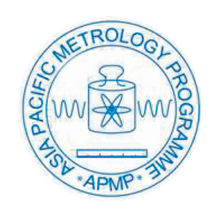 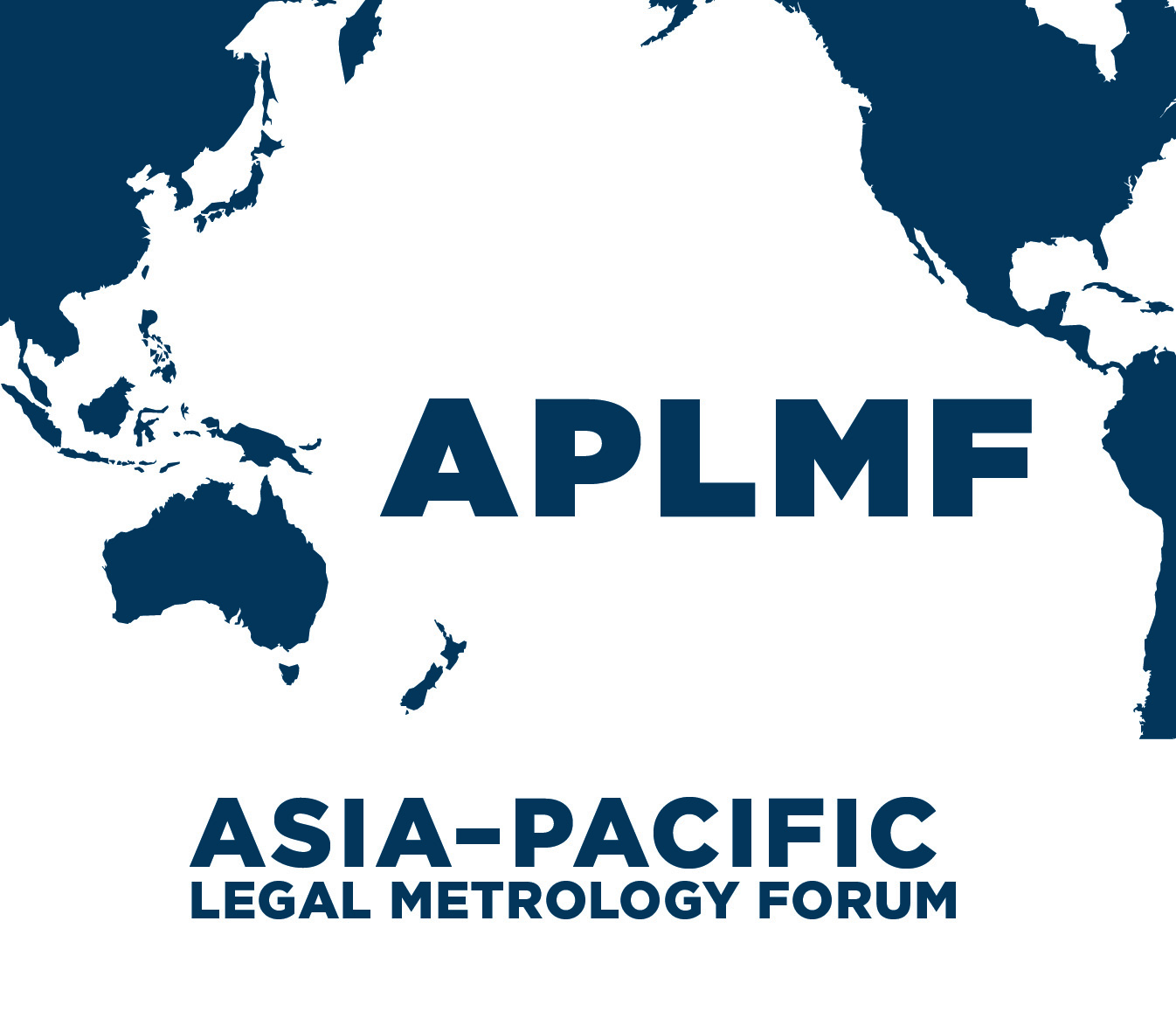 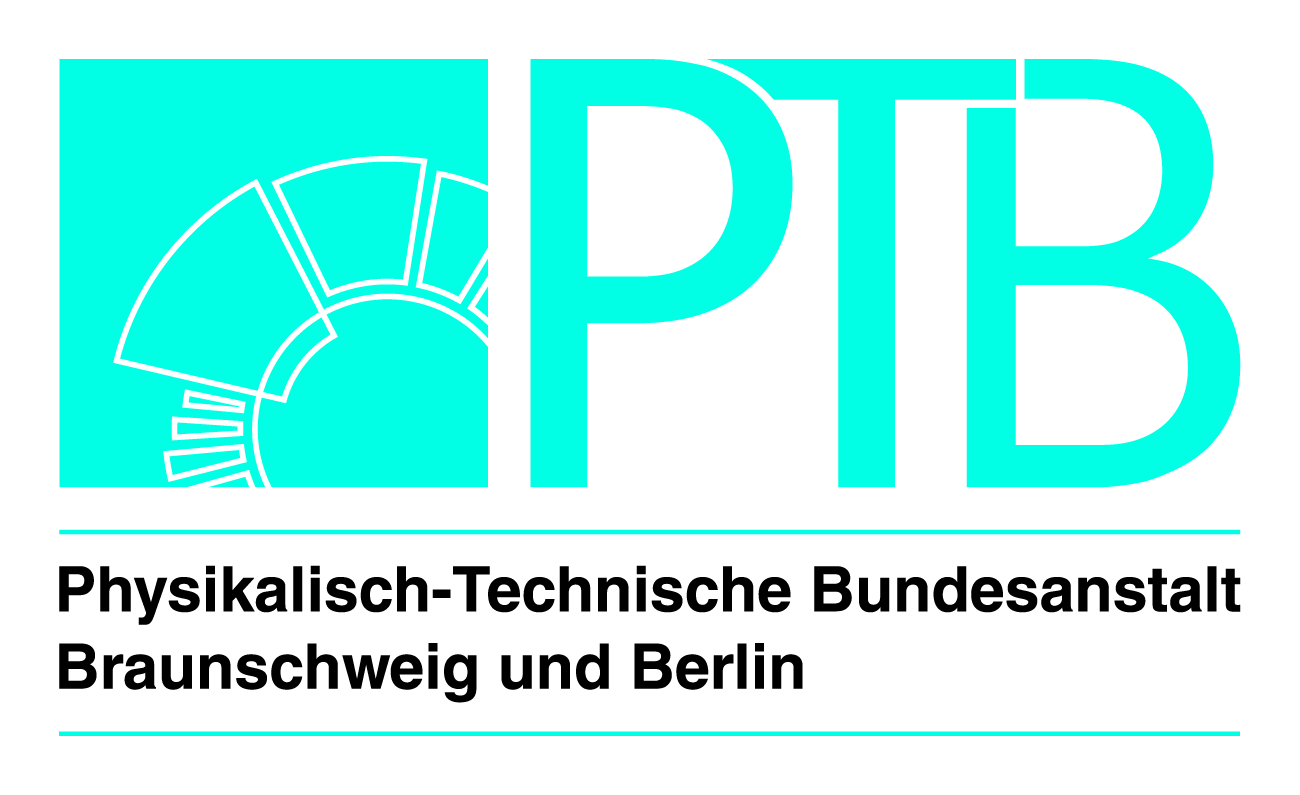 MEDEA: “Metrology – Enabling Developing Economies in Asia”Train the Trainer Course on the Verification of BulkFlowmetering Systems using a Master Meter 24 – 27 July 2017 in Pattaya, ThailandIntroductionAccurate measurement in the marketplace is an important component of an economy’s metrological system. APLMF has conducted training courses for the past 20 years to support the development of a sound measurement infrastructure that inspires confidence and trust within the region. This ensures both consumers and vendors are benefitting equally and promotes fairer trade with greater transparency, accuracy and long-term sustainability. Due to the high monetary value of fuel bought, sold and transferred through metering systems, it is vitally important that legal metrology authorities use harmonised verification test procedures. This train-the trainer course is designed for staff who have a responsibility to train staff in their own economies.Objective This program is designed for people who verify bulk flowmetering systems or who have a responsibility for ensuring that these instruments are verified in accordance with OIML recommendations. In addition to some training experience all participants are expected to have practical experience in the field using a master meter. This training is composed of lectures and practical activities. The lectures cover a basic understanding of the test procedures required to verify bulk flowmetering systems using a master meter and a volume measure as the reference standards. The practical component will demonstrate the test procedures and explain how the reference standard is verified.This course provides participants with the knowledge and skills to:understand the role of trade measurement within an economyidentify the major components of a bulk flowmetering systemanalyse the operating environment to determine how it could impact on the performance of the meteridentify sources of any possible operational errorverify a bulk flowmetering system in accordance with the test procedures and workplace health and safety guidelinestrain others to verify bulk flowmetering systemsOrganizers:Physikalisch-Technische Bundesanstalt (PTB)Asia-Pacific Legal Metrology Forum (APLMF)Supporting Organizations:Central Bureau of Weights and Measures, Thailand (CBWM)National Measurement Institute, Australia (NMI,A)Trainers:Marian Haire, Chair of WG on Training Coordination, NMIABrad Larter, Senior Trade Measurement Officer, NMIASurachai Sungzikaw, Central Bureau of Weights and Measures, ThailandPisakorn Pisankul, Central Bureau of Weights and Measures, Thailand Venue and Accommodation:Training will take place at the Eastern Weights and Measures Centre at Chon Buri which is located 130 km from Bangkok. Accommodation for overseas participants will be organised in the Pullman Pattaya Hotel G. The hotel will be booked and paid directly by PTB.To access the venue, you will need to take the airport limousine to transfer to the hotel. The cost of the transfer will be covered by PTB. If you need a visa to enter Thailand, fill the attached “Visa Assistance Form” and send it to the host in Thailand by 15 June, 2017.PTB Support:Up to two overseas participants from each developing economy in Asia will receive an economy return flight ticket, free accommodation, free airport transfer and a daily allowance. Participants from economies classified as developing countries under the OECD Development Co-operation Directorate (ODCD-DAC) are eligible. Only participants from institutions that have participated in the Regional Capability Survey are eligible.Flight tickets will be booked by PTB (please contact Jana Hennigs). The hotel will be paid directly by PTB. Participants will receive a daily allowance paid in cash during the workshop.Presentation from each economy:At least one participant from each economy is required to provide a brief presentation (10 minutes maximum) about the legal metrology system on bulk flowmetering systems in their economy. A guide on what to include in your presentation are shown below:Who you are, and your role within your organization and departmentDescribe your professional experience in the area of verification of measuring instrumentsOutline the legal metrology system used to control bulk flowmetering systems in your economyWhat is the current situation in your economy about compliance to the international standards Describe any problems or issues you have in order to implement the legal metrology systemRegistration:Please complete the attached “Nomination Form” and send it to the APLMF Secretariat and Jana Hennigs by 28 April, 2017.Currency and Credit Cards:The local currency is Baht. Major credit cards (Visa, Master Card, etc) are accepted in Hotels and big department stores. The exchange rate for 1 USD is about 35 Baht.Climate:The average temperature is about 25oC– 35oC in July in Pattaya.Electricity Supply:Voltage is 220-240 volts AC, 50/60 cycles per second. The power plugs used in Thailand are 2 pin Power plugs. 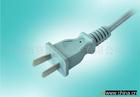 Local Time:GMT +7Contact Persons:APLMF Secretariat C/- Trading StandardsMinistry of Business, Innovation & Employment (MBIE)PO Box 1473, Wellington 6140, New ZealandTelephone: 0064-4-4601367Ms. Alli SmithE-mail:  APLMF.Secretariat@mbie.govt.nzPTB Contact Person:Ms. Jana Hennigs (Registration, Flights, Hotel Reservations)Bundesallee 100, 38116 Braunschweig, GermanyTel: +49 531 592 8218E-mail: jana.hennigs@ptb.deHost in Thailand (Visa assistance, Venue and access information)Visa assistance: Ms.Pisakorn Pisankul Email:pisankul@hotmail.comAccommodation: Ms.Khemsai Rahannok Email: khemsair@hotmail.com and Ms.Siriwan Gucharo Email: jik_cnn@hotmail.com Department of Internal Trade, Central Bureau of Weights and Measures,563 Nonthaburi Rd., T.Bangkraso, A.Muang, Nonthaburi 11000 ThailandTel.(66) 2547 4348Fax.(66) 25474349Train the Trainer Course on the Verification of Bulk Flowmetering Systems using a Master Meter Program 24–27 July 2017Monday 24 July	Venue: Pullman Pattaya Hotel GMonday 24 July	Venue: Pullman Pattaya Hotel GMonday 24 July	Venue: Pullman Pattaya Hotel GTimeDetailsPresenter08:30 – 09:00RegistrationHost09:00 – 09:40Welcoming address from the host economyOpening ceremony (APLMF Secretariat)Group photo takingAPLMF and Host09:40 – 10:00IntroductionAPLMF and Host10:00 – 10:45Overview of the courseEconomy reports - explains how bulk flowmetering systems are verified Marian Haire
Trainees10:45 – 11:15Coffee Break11:15 – 12:30Economy reports continueMarian Haire
Trainees12:30 – 14:00Lunch break14:00 – 15:30Brief visit to view bulk flowmetering systemEquipment required for testingSafety considerationsVisual inspectionSurachai Sungzikaw,Jintana PengyaiBrad Larter15:30 – 16:00Coffee break16:00 – 17:00Test procedures for bulk flowmetering systemsBrad Larter18:00 – 20:00Welcome dinner hosted by Central Bureau of Weights and Measures, Thailand Tuesday 25 July	Venue: Eastern Weights and Measures CenterTuesday 25 July	Venue: Eastern Weights and Measures CenterTuesday 25 July	Venue: Eastern Weights and Measures CenterTimeDetailsPresenter9:00 – 10:30Test procedures for bulk flowmetering systemsBrad Larter10:30 – 11:00 Coffee Break11:00 – 12:30 Test procedures for bulk flowmetering systemsBrad Larter12:30 – 14:00 Lunch14:00 – 15:30 Demonstration of test procedures and completion of test reportAll trainers15:30 – 16:00 Coffee Break16:00 – 17:00Demonstration of test procedures and completion of test report Question and Answer sessionAll trainersWednesday 26 July	Venue: Eastern Weights and Measures CenterWednesday 26 July	Venue: Eastern Weights and Measures CenterWednesday 26 July	Venue: Eastern Weights and Measures CenterTimeDetailsPresenter9:00 – 10:30Demonstration of test procedures and completion of test reportAll trainees10:30 – 11:00 Coffee Break11:00 – 12:30 Students work together to answer test questionsAll trainers12:30 – 14:00 Lunch14:00 – 15:30Group discussion of answers to test questionsBrad LarterMarian Haire15:30 – 16:00 Coffee Break16:00 – 17:00 Preparation for group presentations Action plansAll trainersThursday 27 July	Venue: Eastern Weights and Measures CenterThursday 27 July	Venue: Eastern Weights and Measures CenterThursday 27 July	Venue: Eastern Weights and Measures CenterTimeDetailsPresenter9:00 – 10:30Group 1 presentations – Discussion and feedbackParticipants10:30 – 11:00 Coffee Break11:00 – 12:30 Group 2 presentations – Discussion and feedbackParticipants12:30 – 13:30 Lunch13:30 – 15:00 Group 3 presentations – Discussion and feedbackParticipants15:00 – 15:30 Coffee Break15:30 – 17:00 Group 4 presentations – Discussion and feedbackParticipants17:00 – 17:30 Closing CeremonyAPLMF and Host18:00 – 20:00Farewell dinner hosted by MEDEA